Конспект логопедического занятия на тему: «Многозначные слова»Разработала учитель-логопедМБОУ СОШ №1 г.Серафимовича Фролова С.А.Коррекционно-развивающие задачи:Расширение и обогащение словарного запаса; развитие языкового чутья, памяти, связной речи.Дать общее представление о многозначности слов, показать некоторые наиболее распространённые случаи переноса значений; учить детей практически различать прямое и переносное значение.Сформировать у детей представление о том, что многозначными могут быть различные части речи.Показать ученикам на примерах, что новое значение у слова образуется при условии, если предметы чем-то похожи друг на друга.Оборудование: картинки с изображением многозначных слов (баранка, морж, колокольчик); таблица: «Многозначные слова – это слова, которые имеют не одно, а несколько значений», раздаточный материал.Ход занятия:Организационный момент.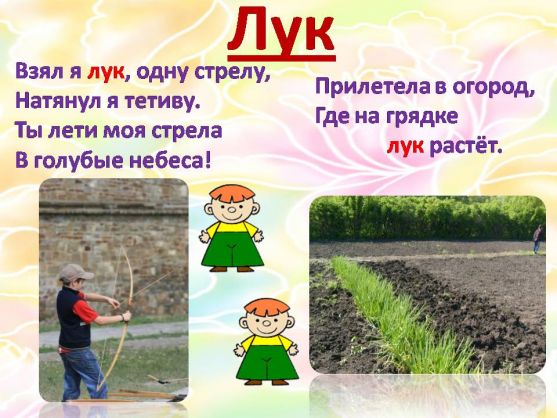 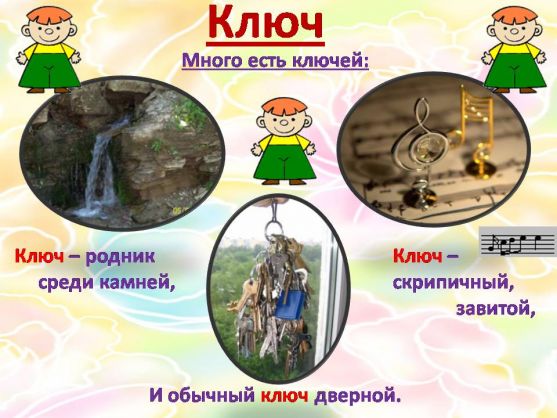 Что такое многозначные существительные .  Занятие начинается с напоминания о том, что слово имеет значение, и предлагает детям объяснить смысл некоторых однозначных слов (карандаш, огурец, диван и т.п.) или определить слово по значению (девятый месяц года; шестой день недели;  мебель для лежания и т.д.). Затем логопед читает стихотворение И. Токмаковой «В чудной стране» (Приложение 2)Что означают слова язычок, глазок, горлышко, ножка,  прозвучавшие  в этом стихотворении? Запишите их в тетради.Сколько значений значения имеют эти слова? (Несколько)Слова, которые имеют не одно, а несколько значений, называют многозначными. Вывешивается таблица «Многозначные слова – это слова, которые имеют не одно, а несколько значений» (Прил.1)Послушайте стихотворение стихи А. Шибаева «Баранка». (Приложение 3). Прозвучало  ли в нём многозначное слово? (Да, слово «баранка») Почему шофёр не мог съесть баранку?    Какие значения есть у слова баранка? Чем похожи съедобная баранка и баранка - руль ? Посмотрите на  картину. (Они схожи внешне).Посмотрите на колокольчик (вывешивается картинка) - прослеживается ли сходство в значениях слова колокольчик- цветок и колокольчик - звонок? (Да, внешне они похожи)Какой частью речи  являются пятачок, шишка, ручка, язычок, баранка, колокольчик? (Существительными)Эти существительные имеют несколько значений. Как они называются?(Многозначными)Знакомство с многозначными прилагательными. Многозначные слова могут обозначать не только предметы, но и признаки и действия предмета.Какие по-вашему вещи бывают острыми? Проверьте себя, верно ли вы объяснили. Чтение вслух рассказа Б. Рябинина «Острые вещи». (Приложение4) Кто был прав: мама, назвав горчицу острой, или Гриша, который сказал, что она горькая?Что из этих предметов можно назвать острым: сабля, перец, ножницы, лампа?Запишите полученные словосочетания в тетрадях.(Острая сабля, острый перец,  острые ножницы)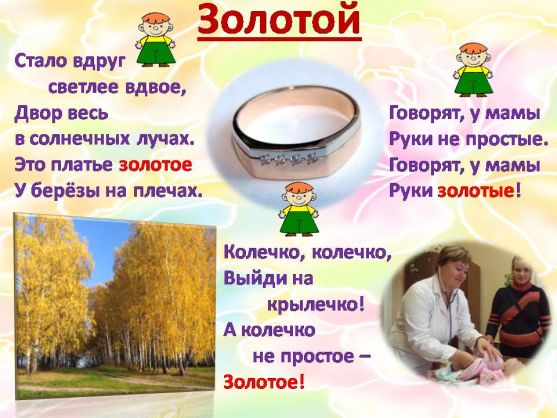 В каких случаях слово острый можно заменить словом горький? ( Когда имеется в виду «Острый на вкус». Например: перец, соус)Сколько значений у прилагательного «острый»? (Несколько)Как называется такое слово? (Многозначным) Физминутка. «Твердые и мягкие руки» Руки подняты в стороны. Дети до предела выпрямляют все суставы рук (ослабляют напряжение, давая плечам опуститься) и напрягают все мышцы — от плеча до концов пальцев. Затем, не опуская рук, ослабляют напряжение, давая плечам опуститься, а локти, кисти и пальцы слегка пассивно согнуть. Руки как бы ложатся на мягкую подушку. «Руки за спинку, головки назад»Руки за спинку, головки назад. 
(Закрыть глаза, расслабиться.) 
Глазки пускай в потолок поглядят. 
(Открыть глаза, посмотреть вверх.) 
Головки опустим — на парту гляди. (Вниз.) 
И снова наверх - где там муха летит? (Вверх.) 
Глазами повертим, поищем ее. (По сторонам.) 
И снова читаем. Немного еще. Знакомство с многозначными глаголами. А теперь разгадайте загадку С.Я.Маршака.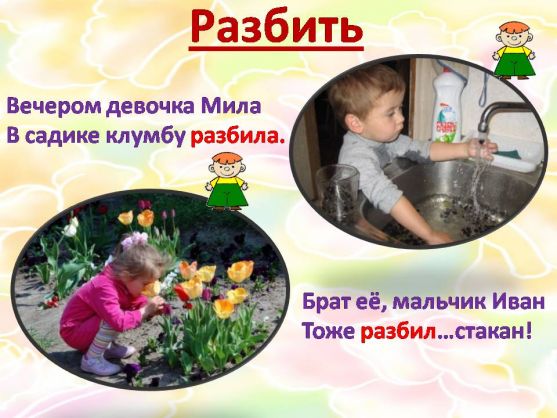 Он всюду – в поле и в саду,Но в дом не попадёт.Но никуда я не иду,Покуда он идёт. (Д о ж д ь )На какой вопрос отвечает и что обозначает слово идёт? На доске записаны столбиком: Мальчик идёт. Дождь идёт. Машина идёт. Прочитайте и подумайте в каких значениях используется слово «идёт» в данных предложениях. Спишите, заменив слово «идёт» словом, подходящим по смыслу: Мальчик шагает. Дождь льёт. Машина едет. Сколько значений  глагола «идёт»  мы выделили? (Несколько,  а именно – три)Как называется такое слово? (Многозначным словом)Напишите рядом со словом идёт слова, подходящие по смыслу – едёт, шагает, льёт.Что общего в значениях глагола «идёт»? ( обозначают движение)Выборочный диктант. Ребята, а теперь давайте проверим, умеете  ли вы определять многозначные слова. Я буду  диктовать словосочетания, а вы выберете из них и запишите только те, в которых употреблено многозначное слово. (Красная лента, весёлый день, высокий кран, радость общения, порыв ветра, мамина ручка, соседский мальчик, старая история)Выводы. А теперь, ребята, давайте сделаем с вами выводы:У слова может быть не одно, а несколько значений: баранка съедобная и баранка – руль, ножка ребёнка – ножка стола – ножка гриба.Новое значение у слова может появиться, если предметы чем-то похожи внешне, имеют общий признак или схожи в действии.Надо различать значения слов. Это поможет лучше понимать прочитанное и точнее выражать свою мысль.Приложение к уроку  «Многозначные слова »Приложение 1.Приложение 2.            «В чудной стране».В чужой стране,В чудной стране,Где не бывать Тебе и мне, Ботинок чёрным язычкомС утра лакает молоко     И целый день в окошкоГлазком глядит картошка.Бутылка горлышком поёт,Концерты вечером даёт,А стул на гнутых ножкахТанцует под гармошку.В чужой стране,В чудной стране…Ты почему не веришь мне?                                    И. ТокмаковаПриложение 3.                БаранкаВот шофёр какой чудак:Он поесть не мог никак.Потому что спозаранкуОн крутил- вертел баранку.А зачем крутил-вертел? –Лучше взял бы да и съел!                                   А.ШибаевПриложение 4.                    «Острые вещи»Гриша, не бери нож. Обрежешься!Гриша, не бери вилку. Уколешься!Зачем ты взял стекляшку? Видишь, она острая…Когда сели обедать, мама налила супу сыну, положила котлету.Я горчицу хочу, - сказал Гриша.Нельзя тебе горчицы, она острая, сказала мама.Засмеялся Гриша.Эх, ты! Разве горчица – острая? Она – горькая! Я ещё вчера лизал.                                           Б. РябининПриложение 5.                МоржЯ знаком с одним моржом,Ест он кашу, пьёт боржом,Очень любит эскимо.Вместе ходим мы в кино.Я  к моржу домой хожу,С ним за партою сижу.Он среди моржей одинНе видал огромных льдин,Не видал он даже моря.Этот морж – Морковкин Боря.Он – спортсмен, приятель мой,Он купается зимой.                                        А. СтройлоМногозначные слова – это слова, которые имеют не одно, а несколько значений